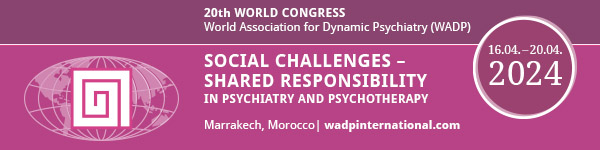 Abstract for20th WADP congress / XXXIII International Symposium of the German Academy
for Psychoanalysis (DAP) e.V.,  16.04.2024 to 20.04.2024, Marrakech, Morocco
"Social Challenges - Shared Responsibility in Psychiatry and Psychotherapy”/  Female  /  OtherName: 					First Name:  			Title / Position:Country: Email address: Presentation title:Workshop title: Abstract text up to 15 lines in English (Arial 11) :  	 	